150 лет со дня рождения  великого русского композитора С.В.Рахманинова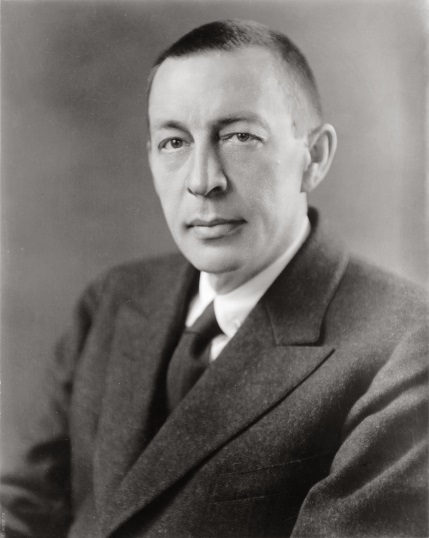 ВИКТОРИНА по QR коду1. 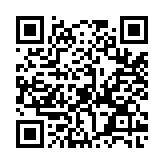 2. 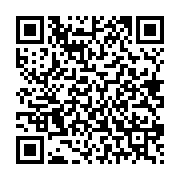 С.В. Рахманинов 3. 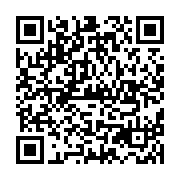 4.  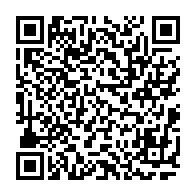 С.В. Рахманинов 5. 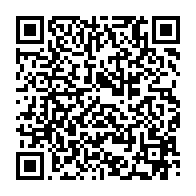 6. 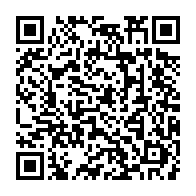 С.В. Рахманинов 7. 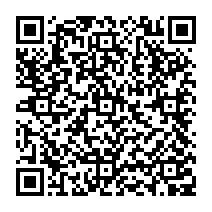 8. 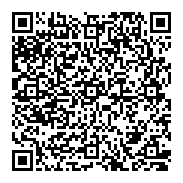 С.В. Рахманинов 9. 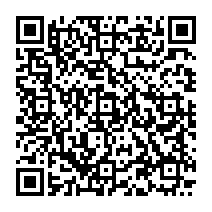 10. 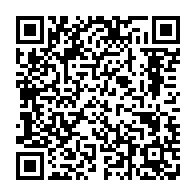 С.В. Рахманинов 11. 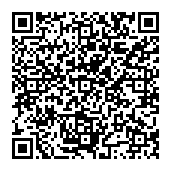 12.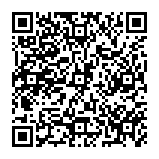 Фото  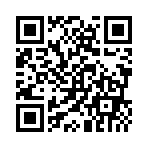 150 лет со дня рождения  великого русского композитора С.В.РахманиноваЗашифрованные вопросы по QR кодам1. День рождения С.В.Рахманинова? 2. Кто был первым учителем музыки у Рахманинова?3. В 1822 году Рахманинов куда  поступил?4.  Какое произведение стало дипломной работой Рахманинова?5. В каком году Рахманинов вместе с семьёй покинул Россию?6. Какое последнее произведение было написано Рахманиновым?7.Какую прелюдию Рахманинова называют «жемчужиной его творчества»?8. На слова какого русского поэта Рахманинов написал знаменитый романс «Не пой, красавица»?9. Кому С.В.Рахманинов посвятил свой первый фортепианный концерт?10. Жанр произведения Рахманинова «Франческа да Римини».11. По какой специальности работал Рахманинов  в Московской русской частной опере?12. В 1906 году Рахманинов совершил путешествие, по какой стране?150 лет со дня рождения  великого русского композитора С.В.РахманиноваБланк для ответов1._____________________________________________________________2._____________________________________________________________3._____________________________________________________________4._____________________________________________________________5._____________________________________________________________6._____________________________________________________________7._____________________________________________________________8.____________________________________________________________9._____________________________________________________________10.____________________________________________________________11.____________________________________________________________12._____________________________________________________________